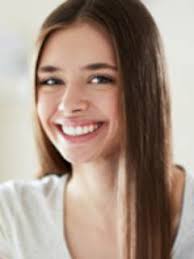 Laura Heidelbeere, BA11. Juni 1990 | Staatsbürgerschaft: ÖsterreichDonaupromenade 1, 4020 LinzTel.: +43 660 12 34 567 | E-Mail: laura.heidelbeere@karriere.atIch bin eine kreative Out-of-the-Box-Denkerin und stark in den Bereichen Online und Eventmarketing verwurzelt. Ich bin zielstrebig, humorvoll, gewissenhaft und hilfsbereit.BerufserfahrungSeit 11/2017	Event ManagerinKleeblatt Informationstechnologien GmbHSelbstständige Betreuung aller Hochschulkooperationen, Konzeption von Lernmaterialien für Schulen und Hochschulen, Organisation und Durchführung von Events und Promotions intern und extern, selbständige Nachbereitung inkl. KostenkontrolleAnstellungsart: Vollzeit08/2014 – 09/2017	Online Marketing ManagerinWerbeagentur Sommer & Winter Newsletter-Marketing, New-Media-Projektmanagement, Entwicklung von Kommunikationsstrategien und Kampagnenplanungen, Betreuung aller Social Media Kanäle mit täglicher ContentpflegeAnstellungsart: Vollzeit04/2012 – 07/2014	Marketing-AssistentinWerbeagentur Sommer & WinterAdministrative und organisatorische Tätigkeiten im Marketing, Einholung von Angeboten und Recherche von Give-Aways, aktive Unterstützung des Marketing-Teams in der Planung, Durchführung und Kontrolle von Marketing-AktivitätenAnstellungsart: Teilzeit (25h)Ausbildung09/2011 – 07/2014	Bachelorstudium „Marketing und Electronic Business“ Fachhochschule Oberösterreich, Campus Steyr (berufsbegleitend)Vertiefung: E-Business Technologien und Konzepte Bachelorarbeit: „Entwicklung und Einführung von E-Commerce- Systemen in österreichischen KMUs“. 03/2013 – 08/2013	Auslandssemester in Hong Kong, ChinaUniversity of Hong Kong 09/2006 – 07/2011	Kultur- & KongressmanagementHLW SteyrTheorie und Praxis im Bereich Kunst-, Kultur- und EventbetriebMaturaprojekt: „Organisation und Durchführung eines Kinderkongresses ohne finanzielle Mittel für 300 Kinder der sozialen Einrichtung „Caritas Steyr“.Weiterbildung2013	Emotional IntelligenceUniversity of Hong Kong2012	Interkulturelles TrainingFachhochschule OÖ, Campus Steyr2011	Coaching-WorkshopTrainings und Co AGProjekte01/2014 – 06/2014	Mobilfunktarif PlusKonzeption eines Mobilfunktarifs für die Zielgruppe „Studenten“ sowie Entwicklung einer Marketingkampagne, powered by telering & Sony EricssonFähigkeitenKenntnisseAutoCAD	AusgezeichnetMarketing	AusgezeichnetSocial Media	AusgezeichnetAdobe Creative Suite	FortgeschrittenContent Management	FortgeschrittenFinal Cut	FortgeschrittenCSS & HTML/XHTML	FortgeschrittenMS Office	FortgeschrittenPHP 	GrundkenntnisseSprachenDeutsch	Muttersprache Englisch	FließendItalienisch	GutSpanisch	GrundkenntnisseInteressenLeidenschaft für VeranstaltungsorganisationVorliebe für Städtereisenausgebildete Yogatrainerin